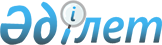 О внесении дополнения в решение Ерейментауского районного маслихата от 30 января 2009 года № 4С-13/4-09 "Об установлении единых ставок фиксированного налога для всех налогоплательщиков, осуществляющих деятельность на территории Ерейментауского района"
					
			Утративший силу
			
			
		
					Решение Ерейментауского районного маслихата Акмолинской области от 21 июля 2010 года № 4С-26/4-10. Зарегистрировано Управлением юстиции Ерейментауского района Акмолинской области 23 августа 2010 года № 1-9-157. Утратило силу - решением Ерейментауского районного маслихата Акмолинской области от 10 декабря 2012 года № 5С-9/4-12      Сноска. Утратило силу - решением Ерейментауского районного маслихата Акмолинской области от 10.12.2012 № 5С-9/4-12 (вводится в действие со дня официального опубликования).

      В соответствии с пунктом 2 статьи 422 Кодекса Республики Казахстан от 10 декабря 2008 года «О налогах и других обязательных платежах в бюджет» и статьей 6 Закона Республики Казахстан от 23 января 2001 года «О местном государственном управлении и самоуправлении в Республике Казахстан», Ерейментауский районный маслихат РЕШИЛ:



      1. Внести в решение Ерейментауского районного маслихата «Об установлении единых ставок фиксированного налога для всех налогоплательщиков, осуществляющих деятельность на территории Ерейментауского района» от 30 января 2009 года № 4С-13/4-09 (зарегистрировано в Реестре государственной регистрации нормативных правовых актов № 1-9-113, опубликовано 18 марта 2009 года в районной газете «Ереймен», 18 марта 2009 года в районной газете «Ерейментау») следующее дополнение: Приложение вышеуказанного решения дополнить пунктом 2 следуюшего содержания:



      «Бильярдный стол-3»

      Приложение к указанному решению изложить в новой редакции согласно приложения к настоящему решению.



      2. Настоящее решение вступает в силу со дня государственной регистрации в Управлении юстиции Ерейментауского района и вводится в действие со дня официального опубликования.



      3. Контроль за исполнением настоящего решения возложить на постоянную комиссию Ерейментауского районного маслихата по вопросам бюджета, финансов, социально-экономического развития, экологии и работы с ветеранами.      Председатель сессии

      Ерейментауского районного

      маслихата                                  Б. Исатаева      Секретарь Ерейментауского

      районногомаслихата                         К. Махметов      «СОГЛАСОВАНО»      Аким Ерейментауского

      района (АЕР)                  Ережепов Нурлан Аскерович      Начальник ГУ «Налоговое

      Управление по Ерейментаускому

      району Налогового

      Департамента Акмолинской области

      Налогового Комитета

      Министерства финансов

      Республики Казахстан» 

      (НУпоЕР)                      Уалиев Жумабек Адильбаевич      Начальник Государственного

      учреждения «Отдел экономики

      и бюджетного планирования

      Ерейментауского района»

      (ОЭиБПЕР)                   Кудабаев Кабылда Жумабекович

Приложение к решению

Ерейментауского районного маслихата

от 21 июля 2010 года № 4С-26/4-10 Единые ставки фиксированного налога

для всех налогоплательщиков, осуществляющих деятельность

на территории Ерейментауского района
					© 2012. РГП на ПХВ «Институт законодательства и правовой информации Республики Казахстан» Министерства юстиции Республики Казахстан
				№п/пНаименование объекта налогообложенияРазмеры базовых ставок фиксированного налога (в месячных расчетных показателях)1.Персональный компьютер, используемый для проведения игры22.Бильярдный стол3